Publicado en Puerto de la Cruz el 06/08/2019 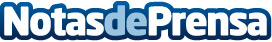  La Compañía Loro Parque presenta el reconocimiento de Siam Park como mejor parque acuático del mundo por sexto año consecutivoSe anuncian los resultados de TripAdvisor como mejor parque acuático del mundo, las estrategias contra el plástico de un solo uso y la investigación CanBioDatos de contacto:Natalya RomashkoDepartamento de Comunicación e Imagen922 373 841 Ext. 319Nota de prensa publicada en: https://www.notasdeprensa.es/la-compania-loro-parque-presenta-el Categorias: Viaje Canarias Veterinaria Turismo http://www.notasdeprensa.es